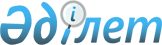 Об утверждении Государственного списка памятников истории и культуры местного значения Атырауской области
					
			Утративший силу
			
			
		
					Постановление Атырауского областного акимата от 23 ноября 2010 года № 299. Зарегистрировано Департаментом юстиции Атырауской области 31 декабря 2010 года за № 2581. Утратило силу постановлением акимата Атырауской области от 14 сентября 2020 года № 169 (вводится в действие по истечении десяти календарных дней после дня его первого официального опубликования)
      Сноска. Утратило силу постановлением акимата Атырауской области от 14.09.2020 № 169 (вводится в действие по истечении десяти календарных дней после дня его первого официального опубликования).
      В соответствии со статьей 27 Закона Республики Казахстан от 2 июля 1992 года № 1488-ХІІ "Об охране и использовании объектов историко-культурного наследия", статьей 27 Закона Республики Казахстан от 23 января 2001 года № 148 "О местном государственном управлении и самоуправлении в Республике Казахстан" акимат области ПОСТАНОВЛЯЕТ:
      1. Утвердить прилагаемый Государственный список памятников истории и культуры местного значения Атырауской области.
      2. Признать утратившими силу некоторые решения исполнительного комитета Гурьевского областного Совета народных депутатов согласно приложению к настоящему постановлению.
      3. Настоящее постановление вводится в действие по истечении десяти календарных дней после дня первого официального опубликования. Государственный список памятников истории и культуры местного значения Атырауской области
      Список сокращенных аббревиатур
      гор. – город
      пос. – поселок
      с. – село
      а. – ауыл
      ул. – улица
      г. – год
      гг. – годы
      в. – века
      км. – километр
      м. – метр
      ран. жел. век – ранний железный век
      сш. - средняя школа
      р. – река
      н.э. – нашей эры Перечень утративших силу некоторых решений исполнительного комитетаГурьевского областного совета народных депутатов
      1. Решение исполнительного комитета Гурьевского областного Совета депутатов трудящихся от 14 декабря 1976 года № 457 "О мерах по дальнейшему улучшению работы с памятниками истории и культуры в области";
      2. Решение исполнительного комитета Гурьевского областного Совета народных депутатов от 14 июля 1981 года № 289 "О своде памятников истории и культуры области, принятых под государственную охрану";
      3. Решение исполнительного комитета Гурьевского областного Совета народных депутатов от 17 августа 1987 года № 312 "Об охране и использовании памятников истории и культуры в области";
      4. Решение исполнительного комитета Гурьевского областного Совета народных депутатов от 28 августа 1990 года № 232 "О принятии на учет памятников истории и культуры области под госохрану местного и республиканского значения".
					© 2012. РГП на ПХВ «Институт законодательства и правовой информации Республики Казахстан» Министерства юстиции Республики Казахстан
				
Аким области
Б. РыскалиевУтверждено
постановлением акимата области от
23 ноября 2010 года № 299
№
Наименование памятника
Вид памятника
Местонахождение памятника
1
2
3
4
ГОРОД АТЫРАУ
ГОРОД АТЫРАУ
ГОРОД АТЫРАУ
ГОРОД АТЫРАУ
1.
Памятник кюйши-композитору, Курмангазы Сагырбайулы 

(1818-1889 гг.) Архитектор К. Жарылгапов, скульптор 

Е. Рахмадиев 2000 г.
градостроительства и архитектуры
пр. Азаттык
2.
Областной драматический театр имени М. Утемисулы 

Архитектор А.Н. Лифшиц

1972 г.
градостроительства и архитектуры
ул. Абая, 8
3.
Памятник кюйши-композитору 

Дине Нурпеисовой (1861-1955 гг.) Скульптор Н. Даубай, архитектор К. Жарылгапов 2000 г.
градостроительства и архитектуры
пр. К. Сатпаева
4.
Архитектурно-мемориальный комплекс "Исатай-Махамбет", посвященный 200-летию Махамбета Утемисулы.

1836-1838 гг. руководителям восстании батыру Исатай Тайманулы (1791-1838 гг.) и поэту Махамбет Утемисулы (1804-1846 гг.) Архитекторы С.Т. Бокебай, Б.Х. Тайталиев, скульпторы Б. Абишев, Е. Сергебаев 2003 г.
градостроительства и архитектуры
на пересечении проспектов 

К. Сатпаева и 

И. Тайманова
5.
Памятник Султану Бейбарысу (1225-1277 гг.) Автор, скульптор К. Какимов, архитектор К. Жумабай 2000 г.
градостроительства и архитектуры
ул. Айтеке би, перед зданием Атырауского областного акимата
6.
Бюст Героя Советского Союза Каиргали Смагулова (1919-1993 гг.) Скульптор С. Матениязов, архитектор М. Кульшиев 1995 г.
градостроительства и архитектуры
пр. Азаттык
7.
Памятник академику Канышу Имантаевичу Сатпаеву (1899-1964 гг.) Скульптор Айнеков, архитектор Медеуов

2000 г.
градостроительства и архитектуры
пр. К. Сатпаева
8.
Памятник ученому, педагогу 

Халелу Досмухамедову (1883-1939 гг.) Автор Д.Ж. Бектимиров 2003 г.
градостроительства и архитектуры
пр. Студенческая, перед зданием Атырауский Государственный Университет имени 

Х. Досмухамедова
9.
Здание ресторана "Урал" 

(бывший магазин купца Тудакова) ХІХ-ХХ вв.
градостроительства и архитектуры
ул. Айтеке би, 39
10.
Здание ресторана "РЕНКО"

(бывшая торгово-жилая усадьба) ХІХ в.
градостроительства и архитектуры
ул. Б. Жарбосынова, 4
11.
Здание центра диагностики

"БОЛАШАК-К" конец ХІХ - начало ХХ вв.
градостроительства и архитектуры
ул. М. Исенова, 48 
12.
Двухэтажное здание (бывшая торгово-жилая усадьба)

начало XX в.
градостроительства и архитектуры
ул. С. Балгимбаева, 42
13.
Успенский Собор (Построен на средства купца Федота Тудакова и его жены Ирины) 1883 г.
градостроительства и архитектуры
ул. И.Тайманова, 4
14.
Памятник воинам, павшим

в Великой Отечественной войне Огонь Вечной Славы/

1971 г.
градостроительства и архитектуры
В парке, у здания производственного филиала "Ембімұнайгаз" (бывший парк имени Орджоникидзе)
15.
Здание штаба Гражданской обороны, где в 1920 году размещался первый Революционный комитет 

(Торгово-жилая усадьба)

конец ХІХ в. - начало ХХ в.
градостроительства и архитектуры
ул. С. Балгимбаева, 61 (бывшая ул.Пугачева)
16.
Дом Советов Архитектор З.И.Азгур 1981 г.
градостроительства и архитектуры
ул. Айтеке би, 77 (бывшая 

ул. Ленина, 1)
17.
Здание поликлиники, где в 1917 году размещался первый Совет депутатов ХІХ в.
градостроительства и архитектуры
Б. Жарбосынова, 16 (бывшая ул. 1-го Совета депутатов,16)
18.
Обелиск воинам-землякам, павшим в Великой Отечественной войне 1975 г.
градостроительства и архитектуры
пос. Балыкши,

возле рыбо-промышленного завода
19.
Обелиск воинам-землякам, павшим в Великой Отечественной войне 1968 г.
градостроительства и архитектуры
пос. Жумыскер,

на территории сш. № 23 имени Г. Муратбаева
20.
Обелиск воинам-землякам, павшим в Великой Отечественной войне Архитектор Л. Минкин

1970 г.
градостроительства и архитектуры
у здания Еркинкалинской средней школы

ул. Тусипкалиева
21.
Городище Актобе-Лаэти

XІІІ-XV вв.
археология
с. Томарлы, 2 км к востоку от села
22.
Поселение

Средневековье
археология
гор. Атырау,

21,4 км к северо- востоку от города
ЖЫЛЫОЙСКИЙ РАЙОН
ЖЫЛЫОЙСКИЙ РАЙОН
ЖЫЛЫОЙСКИЙ РАЙОН
ЖЫЛЫОЙСКИЙ РАЙОН
23.
Обелиск участнику Великой Отечественной войны Байжану Атагожиеву (1895-1944 гг.) 1974 г.
градостроительства и архитектуры
с. Аккиизтогай,

возле здания акимата
24.
Некрополь Карашунгыл (52)

ХVІІІ - начало ХХ вв.

(кулпытас № 6; № 11; № 14; № 15; № 16; № 20; № 26; № 54; № 123; № 255; № 282; № 475; № 455; № 472; № 653; кулпытас и койтас № 22; мавзолей № 71; № 72; № 73; № 75; № 76; № 77; № 46; № 80; № 85; № 110; № 405;

ограда с кулпытасом №135; № 137; № 152; № 155; № 161; № 168; № 170; № 214; № 243; № 302; № 325; № 522; № 613: № 615; № 618; № 656; № 697;

саганатам № 78; № 79; № 80;

саганатам с кулпытасом № 319; № 654; сандыктас с кулпытасами и койтасом № 630; оградка железная № 12; ограды сандыктасом и кулпытасом № 114-115;)
ансамбль
а. Аккудык,

13 км северу - северо-востоку от аула, 

53 км к югу от гор. Кульсары
25.
Обелиск возведенный к празднованию 100-летия казахстанской нефти 1999 г.
градостроительства и архитектуры
а. Аккудук.,

12 км к юго-западу

от аула, 53 км к югу от города Кульсары
26.
Некрополь Акмечеть (13) 

XVІІІ - начало ХХ вв.

(Кулпытас №1; № 3; № 5; № 7; № 8; № 9; № 10; № 12; № 14; № 15; № 16; № 26; 33;)
ансамбль
с. Аккиизтогай,

28 км к северо-востоку от села, 70 км к востоку от города Кульсары
27.
Некрополь Отен ата (10)

ХVІІІ - начало ХХ вв.

(Кулпытас № 1; № 2; № 3; № 4; № 5: № 6; № 8;койтас № 2; ступенчатое надгробие типа "уштас" № 3;

мавзолей Отен батыра Актогайулы)
ансамбль
с. Косшагыл,

12 км к западу от села
28.
Безымянный некрополь "В" (2) конец XVIII - начало ХХ вв.(Надгробные памятники № 1; № 2)
ансамбль
с. Косшагыл,

46 км к юго-западу от села, 0,5 км к востоку от развалин пос. Жилая Коса
29.
Безымянный некрополь "Г" (11) ХVІІІ-XІX вв. (Саганатам № 2; кулпытас № 1; № 3; № 4; № 5; № 6; № 7; № 8; № 9; № 10; № 11)
ансамбль
с. Косшагыл, 42 км к юго-западу от села, 8 км к северо-востоку от развалин п. Жилая Коса
30.
Безымянный некрополь "А" (16) XІX в. (Кулпытас № 1; № 2; № 3; № 4; № 5; № 6; № 7; № 8; № 9; № 10; № 11; № 12; № 13; № 14; № 15; № 16)
ансамбль
с. Косшагыл,

44,1 км к юго-западу от села, 2 км к юго-востоку от развалин пос. Жилая Коса
31.
Безымянный некрополь "Е" (11) XІX в. (Мавзолей № 1; кулпытас № 2; № 3; № 4; № 5; № 6; № 7; № 8; № 9; № 10; № 11)
ансамбль
с. Косшагыл, 44,5 км к юго-западу от села, 8 км к юго-востоку от развалин пос. Жилая Коса
32.
Некрополь Марас ата

конец XIX - начало ХХ вв.

(Кулпытас с оградой № 1)
градостроительства и архитектуры
с. Косшагыл,

38,3 км к югу - юго-западу от села
33.
Некрополь Карамола 1 (2)

XIX - начало ХХ вв.

(Кулпытас № 2; ограда со стелой № 3)
ансамбль
с. Косшагыл,

32 км к югу от села
34.
Некрополь Даден ата

1860 г. (Кулпытас № 1)
градостроительства и архитектуры
с. Косшагыл,

27 км к югу-юго-западу от села
35.
Некрополь Бали (4)

2 половина ХІХ - начало ХХ вв. (Саганатам № 1; надгробие типа "бестас" с кулпытасом № 2; кулпытас № 3; № 4)
ансамбль
с. Косшагыл,

105 км к юго-востоку от села, 50 км к востоку-юго-востоку от развалин пос. Мунайлы
36.
Мечеть Дуйсеке

конец ХІХ - начало ХХ вв.
градостроительства и архитектуры
гор. Кульсары,

10 км к северу от города
37.
Некрополь Ушкан ата (24)

ХІХ-ХХ вв. (Кулпытас № 7; № 17; № 18; № 25; № 41; № 60; № 61; № 69; № 71; № 76; № 77; № 78; № 79; № 80; № 83; № 84; № 85; № 97; № 102; № 105; № 110; № 111; № 115; сандыктас и койтас № 50)
ансамбль
гор. Кульсары,

50 км к юго-востоку от города, 20 км к югу от развалин 

пос. Мунайлы
38.
Культово-жилищный комплекс Шерлигул (26) ХVІІІ - начало ХХ вв.(Ограда с кулпытасом № 43; саганатам с кулпытасами и надгробием № 49; ограда каменная с тугами № 110; саганатам № 7; № 16; № 21; № 153; каменный ящик с кулпытасом № 168; сандыктас с кулпытасом № 8; кулпытас № 1; № 2; № 3; № 4; № 6; № 9; № 11; № 12; № 13; №14; № 15; № 20; № 23; койтас с кулпытасом № 5; кос уштас № 10; койтас № 24; мешит № 22;)
ансамбль
гор. Кульсары,

139 км к востоку - юго-востоку от города. На горе Желтау
39.
Некрополь Рай (2) 2 половина XIX - начало ХХ вв. (Мавзолей № 1; надгробие типа "бестас" с кулпытасом № 2)
ансамбль
гор. Кульсары,

93,6 км к востоку - юго-востоку от города, 50 км востоку-юго-востоку от развалин пос. Мунайлы
40.
Некрополь Кульсары ата (3)

конец ХІХ - начало ХХ вв.

(Ограда деревянная с кулпытасом № 1; ограда с надгробиями и кулпытасами № 2; мавзолей Кульсары ата № 3)
ансамбль
гор. Кульсары,

6-аул
41.
Некрополь Желтау 1 (5)

2-я половина ХІХ - начало ХХ вв. (Ограда с кулпытасом № 1; № 2; № 3; № 4;

ограда из плитяника № 5)
ансамбль
гор. Кульсары,

129 км к востоку - юго-востоку от города
42.
Некрополь Желтау 2 (6)

2-я половина ХІХ в.

(Ограда с кулпытасом № 1; № 2; № 3; № 6; саганатам №4; надгробие с кулпытасом № 5)
ансамбль
гор. Кульсары,

129,5 км к востоку - юго-востоку от города
43.
Культово-жилищный комплекс Шолабай (23) ХІХ - начало ХХ вв. (Основное поселение І; 

строение І-1; І-2; І-3; 

жилой дом ІІ; ІІ-1; 

надгробие типа "уштас" № 2; 

ограда с кулпытасом № 13; № 14; № 34; № 46; № 77; № 81; 

саганатам с кулпытасом № 18; № 24; № 48; саганатам № 20; № 76; кулпытас № 25; № 35; № 67; № 73; саганатам с оградкой № 39-41)
ансамбль
гор. Кульсары,

132 км к восток - юго-востоку от города
44.
Комплекс Шолабай 3 (6)

конец XIX - начало ХХ вв.

(Ограда с кулпытасом № 5; 

ограда с койтасом и кулпытасом № 6; ограда со стелой № 7; 

ящик-саркофаг № 8; каменная ограда с надгробием и стелой № 18; сандыктас с кулпытасом и "койтасом" № 19)
ансамбль
гор. Кульсары,

131 км к восток-юго-востоку от города
45.
Некрополь Ортатау (12)

ХІХ - начало ХХ вв.(Ограда с кулпытасом и "койтасом" № 15; кулпытас со ступенчатым надгробием № 17; ограда с кулпытасом № 18; № 30; № 38; надгробие "койтас" со стелой № 19; саганатам с кулпытасом № 20; ограда "каменная" со стелой № 28; ограда со стелой № 5; № 26; № 45; ограда-ящик со стелой № 49)
ансамбль
гор. Кульсары,

138 км к восток-юго-востоку от города
46.
Некрополь Ортатау-2 (11)

конец ХVIIІ - начало ХХ вв.

(Ступенчатое надгробие № 3; 

ограда с кулпытасом № 8; № 30; № 34; № 35; ступенчатое надгробие с "койтасом" № 12; 

каменно-земляная наброска с доской "тогызкумалак" № 16; 

надгробие типа "койтас" с кулпытасом № 31; ограда "торткулак" с кулпытасом № 32; № 33; саганатам с кулпытасом № 42)
ансамбль
гор. Кульсары,

137 км к восток- -востоку от города
47.
Культово-жилищный комплекс Кайнар XVIII-XX вв.
ансамбль
гор. Кульсары,

196,4 км к юго- востоку от города
48.
Курганы Иманкара (18)

Ран. жел. век
археология
с. Аккиизтогай,

35 км к север - северо-востоку от села
49.
Пещера Иманкара

Ран. жел. век
археология
с. Аккиизтогай,

34,4 км к север - северо-востоку от села
50.
Курган Тасастау 1

Ран. жел. век
археология
с. Аккиизтогай,

171 км к юго-востоку 

от села
51.
Святилище Тасастау 2

Ран. жел. век
археология
с. Аккиизтогай,

170 км к юго-востоку 

от села
52.
Поселение Манайсор 1

Ран. жел. век
археология
с. Аккиизтогай,

169 км к юго-востоку 

от села
53.
Поселение Манайсор 2

Ран. жел. век
археология
с. Аккиизтогай,

169,1 км к юго-востоку от села
54.
Курган 

Ран. жел. век
археология
с. Аккиизтогай,

167 км к юго-востоку от села
55.
Курган

Ран. жел. век
археология
с. Аккиизтогай,

167,05 км к юго-востоку от села
56.
Курган

Ран. жел. век
археология
с. Аккиизтогай,

166,95 км к юго-востоку от села
57.
Курган

Ран. жел. век
археология
с. Аккиизтогай,

166,9 км к юго-востоку от села
58.
Курган

Ран. жел. век
археология
с. Аккиизтогай,

166,93 км к юго-востоку от села
59.
Курган 

Ран. жел. век
археология
с. Аккиизтогай,

166,99 км к юго-востоку от села
60.
Курган 

Ран. жел. век
археология
с. Аккиизтогай,

166,89 км к юго-востоку от села
61.
Курган 

Ран. жел. век
археология
с. Аккиизтогай,

166,88 км к юго-востоку от села
62.
Курган 

Ран. жел. век
археология
с. Аккиизтогай,

166,87 км к юго-востоку от села
63.
Курган 

Ран. жел. век
археология
с. Аккиизтогай,

166,86 км к юго-востоку от села
64.
Курган 

Ран. жел. век
археология
с. Аккиизтогай,

166,85 км к юго-востоку от села
65.
Курган 

Ран. жел. век
археология
с. Аккиизтогай,

166,91 км к юго-востоку от села
66.
Курган 

Ран. жел. век
археология
с. Аккиизтогай,

167,1 км к юго-востоку от села
67.
Курган 

Ран. жел. век
археология
с. Аккиизтогай,

166,8 км к юго-востоку от села
68.
Курганы (2)

Ран. жел. век
археология
с. Аккиизтогай,

16,9 км к северо-востоку от села
69.
Дюнное захоронение Шадман

Ран. жел. век
археология
с. Косшагыл,

102 км к юго-западу от села, 1 км к юго-востоку от развалин пос. Саркамыс
70.
Дюнное захоронение Шадман 1

Ран. жел. век
археология
с. Косшагыл,

102,1 км к юго-западу от села, 1,5 км к юго-востоку от развалин пос. Саркамыс 
71.
Дюнное захоронение Шадман 2

Ран. жел. век
археология
с. Косшагыл, 

102,1 км к юго-западу от села, 1,55 км к юго-востоку от развалин пос. Саркамыс
72.
Стоянка Сарыкамыс 6

Бронзовая эпоха
археология
с. Косшагыл,

106,7 км к юго-западу от села, 5,6 км к юго-востоку от развалин пос.Саркамыс 
73.
Стоянка Сарыкамыс 7

Неолит
археология
с. Косшагыл,

106,7 км к юго-западу от села, 5,65 км к юго-востоку от развалин пос. Саркамыс
74.
Стоянка Сарыкамыс 8

Неолит
археология
с. Косшагыл,

106,5 км к юго-западу от села, 5,67 км к юго-востоку от развалин пос. Саркамыс
75.
Дюнное захоронение Шаянды 1

Ран. жел. век
археология
с. Косшагыл,

107,1 км к юго-западу от села, 5,9 км к юго-востоку от развалин пос. Саркамыс
76.
Стоянка Шаянды 3

Ран. жел. век
археология
с. Косшагыл, 107,2 км к юго-западу от села, 6 км к юго- востоку от развалин пос. Саркамыс
77.
Стоянка Шаянды 4

Ран. жел. век
археология
с. Косшагыл, 108 км к юго-западу от села, 6,1 км к юго-востоку от развалин пос. Саркамыс
78.
Стоянка Шаянды 5

Ран. жел. век
археология
с. Косшагыл, 107,5 км к юго-западу от села, 6,15 км к юго-востоку от развалин пос. Саркамыс
79.
Стоянка Шаянды 6

Ран. жел. век
археология
с. Косшагыл, 108,1 км к юго-западу от села, 6,2 км к юго-востоку от развалин пос. Саркамыс
80.
Стоянка Шаянды 7

Ран. жел. век
археология
с. Косшагыл, 106,8 км к юго-западу от села, 6,25 км к юго-востоку от развалин пос. Саркамыс
81.
Стоянка Шаянды 8 

Ран. жел. век
археология
с. Косшагыл, 106,6 км к юго-западу от села, 5,58 км к юго-востоку от развалин пос. Саркамыс
82.
Стоянка Сарыкамыс 9

Ран. жел. век
археология
с. Косшагыл, 106,3 км к юго-западу от села, 4,7 км к юго-востоку от развалин пос. Саркамыс
83.
Стоянка Сарыкамыс 10

Ран. жел. век
археология
с. Косшагыл, 106,3 км к юго-западу от села, 4,8 км к юго-востоку от развалин пос. Саркамыс
84.
Стоянка Сарыкамыс 11

Ран. жел. век
археология
с. Косшагыл, 106,3 км к юго-западу от села, 4,9 км к юго-востоку от развалин пос. Саркамыс
85.
Стоянка Сарыкамыс 12

Неолит
археология
с. Косшагыл, 106,5 км к юго-западу от села, 5,4 км к юго-востоку от развалин пос. Саркамыс
86.
Поселение Каратон 1

Ран. жел. век
археология
с. Косшагыл, 46,3 км к юго-западу от села, 1,5 км к югу от развалин пос.Каратон
87.
Поселение Каратон 2

Ран. жел. век
археология
с. Косшагыл, 47,8 км к юго-западу от села, 3 км к югу от развалин пос.Каратон
88.
Комплекс Шолабай 2 VI-ІІІ вв. до н.э. – ХVIII-XIX вв. н.э.
археология
гор. Кульсары, 133 км к восток-юго- востоку от города
89.
Курган Аралтобе ІІ - І вв. до н.э.
археология
гор. Кульсары , 70 км к востоку от города
90.
Городище Кызылкорган

ХV-ХVІІІ вв.
археология
гор. Кульсары , 31 км к северо-востоку от города
91.
Крепость "Кызыл кала"

ХІХ в.
археология
с. Тургызба, 7 км к западу от села
ИНДЕРСКИЙ РАЙОН
ИНДЕРСКИЙ РАЙОН
ИНДЕРСКИЙ РАЙОН
ИНДЕРСКИЙ РАЙОН
92.
Место захоронения заслуженного учителя Казахской ССР 

Мукангазы Сиранова (1899-1947 гг.) 1947 г. (В 1959 г. возведен памятник)
градостроительства и архитектуры
с. Елтай,

ул. Женис
93.
Обелиск воинам, не вернувшимся с Великой Отечественной войны.

1975 г.
градостроительства и архитектуры
с. Елтай,

ул. Женис
94.
Обелиск воинам, не вернувшимся с Великой Отечественной войны

1975 г.
градостроительства и архитектуры
Есбол, ул. Ж. Жабаева (бывшее с. Кулагино)
95.
Бюст народному поэту 

Джамбылу Жабаеву (1846-1945 гг.) 1967 г.
градостроительства и архитектуры
с. Есбол, ул. И. Тайманова (бывшее с. Кулагино)
96.
Обелиск воинам, не вернувшимся с Великой Отечественной войны 1975 г.
градостроительства и архитектуры
а. Жарсуат,

ул. С.Дилмукашева
97.
Мавзолей Торебая

1874 г.
градостроительства и архитектуры
а. Жарсуат, 78 км к северо-востоку от аула, 3 км к юго- востоку от 49 км дороги Индер-Карабау
98.
Некрополь Шелек мола (7)

XIX в. (Саганатам с кулпытасом № 1; кулпытас № 2; № 3; № 4; № 5; № 6; № 7) 
ансамбль
а. Жарсуат,

41 км к северу от аула, 0,5 км к северу от 

20 км дороги Индер-Карабау
99.
Некрополь Акшадра (2)

XIX в. (Мавзолей; кулпытас № 2)
ансамбль
а. Жарсуат, 39 км к северу от аула, 0,5 км к юго-западу от 20 км дороги Индер-Карабау
100.
Некрополь Карабала-Кантемир (3) конец XIX в. (Мавзолей; 

мавзолей № 2; кулпытас № 3)
ансамбль
а. Жарсуат, 36 км к северу от аула, 8 км к югу от 25 км дороги Индер-Карабау
101.
Некрополь Кетебай

XIX в. (Кулпытас )
градостроительства и архитектуры
а. Жарсуат, 36,5 км к северу от аула, 1,5 км к югу от 28 км дороги Индер-Карабау
102.
Некрополь Султан али (3) 

XIX в.(Кулпытас № 2; № 3; № 4)
ансамбль
а. Жарсуат, 41,5 км к северу от аула, 2,5 км к северу от 30 км дороги Индер-Карабау
103.
Некрополь Кенжемола. Саганатам Кенжемола, кулпытас. конец XIX в.
градостроительства и архитектуры
а. Жарсуат, 48 км к северо-востоку от аула, 11 км к юго-востоку от 40 км дороги Индер-Карабау
104.
Некрополь Сагатай (3)

XIX в. (Саганатам с кулпытасом № 3; кулпытас № 1; № 2)
ансамбль
а. Жарсуат, 20 км к северу от аула, 1 км к востоку от 

152 км дороги Атырау-Индер
105.
Некрополь Дари (27) XIX - начало ХХ вв. (Кулпытас № 6; № 23; № 34; № 39; № 43; № 79; № 81; № 204; № 205; № 206; № 207; № 208; № 210; № 212; № 214; № 215; № 216; № 217; № 218; № 219; № 221; № 223; № 225; № 227; кулпытас с оградой № 5; № 89; № 91;)
ансамбль
а. Жарсуат, 44 км к северо-востоку от аула, 58 км к юго-западу от пос.Карабау
106.
Некрополь Ханша (12) XIX в.

(Мавзолей; кулпытас № 1; № 2; № 3; № 4; № 5; № 6; № 7; № 8; № 9; № 10; № 11)
ансамбль
а. Жарсуат, 45 км к северо-востоку от аула
107.
Место захоронения поэта 

Мурата Монкеулы (1843-1906 гг.) 1906 г. (В 1993 году построен мавзолей)
градостроительства и архитектуры
а. Жарсуат, 3 км к северо-западу от аула
108.
Некрополь Шошак мола (6)

ХІХ в. (Кулпытас № 379; № 380; № 381; № 382; № 383; № 384)
ансамбль
а. Жарсуат, 1 км к востоку от аула
109.
Кладбище Кабдуалы (4) конец XIX - начало ХХ вв. (Кулпытас с оградой № 1; № 2; № 5; № 7;)
ансамбль
пос. Индер, 7 км к юг - юго-западу от поселка
110.
Некрополь Дюр (5) конец XIX в.

(Мавзолей № 1; кулпытас № 2; № 3; № 4; № 5)
ансамбль
пос. Индер, 49,9 км к юго-востоку от поселка, 3 км к югу от 61 км дороги Индер-Карабау
111.
Место захоронения бия 

Малайсары Тлеукеулы (1720-1805 гг.) 1805 г. (В 2001 году построен мавзолей) Архитектор М. Нуркабаев
градостроительства и архитектуры
пос. Индер, 40 км к востоку от поселка
112.
Некрополь Тогай (4) конец XIX в. (Саганатам; кулпытас № 2; № 3; № 4)
ансамбль
пос. Индер, 37 км к юго-востоку от поселка, 4 км к югу от 37 км дороги Индер-Карабау
113.
Обелиск воинам, не вернувшимся с Великой Отечественной войны 1975 г.
градостроительства и архитектуры
пос. Индер, ул. Бейбитшилик, 1
114.
Некрополь Шыныбек (4)

конец XIX - начало ХХ вв.

(Кулпытас №1; №2; №3; №4)
ансамбль
с. Коктогай, 15 км к юго-западу от села
115.
Некрополь Кенжалы.Саганатам Кенжалы, кулпытас 1913 г.
градостроительства и архитектуры
с. Коктогай, в 16 км к юго-западу от села
116.
Обелиск воинам, не вернувшимся с Великой Отечественной войны 1975 г.
градостроительства и архитектуры
с. Коктогай, ул. С. Сейфуллина 
117.
Некрополь Атан (10) ХІХ в. - начало ХХ в. (Кулпытас № 369; № 370; № 371; № 372; № 373; № 374; № 375; № 376; № 377; № 378;)
ансамбль
а. Курылыс, 3 км к северо-востоку от аула
118.
Некрополь Косай (5) ХІХ в.

(Кулпытас № 364; № 365; № 366; № 367; № 368)
ансамбль
а. Курылыс, 3 км к юго- востоку от аула
119.
Обелиск воинам, не вернувшимся с Великой Отечественной войны 1975 г.
градостроительства и архитектуры
с. Орлик, ул. Н. Усенова
120.
Курганная группа Кулагино (2)

Ран. жел. век
археология
с. Есбол, 500 м. к западу от села
121.
Курган Кылыш Ран. жел. век
археология
а. Жарсуат, 19 км к юго-востоку от аула
122.
Курган

Ран. жел. век
археология
а. Жарсуат,

23 км к юго-востоку от аула 
123.
Курганы Атар (3)

Ран. жел. век
археология
а. Жарсуат,

30 км к юго-востоку от аула 
124.
Могильник Толеншагыл

Эпоха бронзы
археология
с. Коктогай,

26,2 км к западу от села
125.
Усадьба Тасоба

XIII-XV вв.
археология
а. Курылыс, 9,2 км к юго-востоку от аула
126.
Курган (3)

Ран. жел. век
археология
с. Орлик, 5,7 км к северо-западу от села, 12 км к западу от дороги Атырау-Орал
ИСАТАЙСКИЙ РАЙОН
ИСАТАЙСКИЙ РАЙОН
ИСАТАЙСКИЙ РАЙОН
ИСАТАЙСКИЙ РАЙОН
127.
Пограничная башня Таскран

XІХ в.
градостроительства и архитектуры
с. Аккистау, 1 км к юго-западу от села
128.
Некрополь № 102 (2) (Кулпытас № 102; № 103;) XIX в.
ансамбль
с. Аккыстау, 15 км к западу от села
129.
Бюст руководителю восстания 1836-1838 гг. Исатаю Тайманову (1791-1838 гг.) 2005 г.

Скульптор Б. Абишев
градостроительства и архитектуры
с. Аккыстау,

ул. Мунайшы
130.
Обелиск павшим воинам-землякам. 1985 г.
градостроительства и архитектуры
с. Жанбай (бывший совхоз Забурын)
131.
Обелиск землякам, погибшим 

в Великой Отечественной войне

1970 г.
градостроительства и архитектуры
c. Камыскала, ул. Баксай (бывший пос. Новобогат)
132.
Обелиск землякам, погибшим 

в Великой Отечественной войне

1985 г.
градостроительства и архитектуры
с. Тущыкудык, ул. Х. Дайыровой (бывшее с. Чапаев)
133.
Стоянки начало ІІ в. до н.э.
археология
на 114 км. дороги

г. Атырау - с.Камыскала
134.
Курган Бесикти

Ран. жел. век
археология
а. Кызылуй, 13 км к юго-западу от аула
КУРМАНГАЗИНСКИЙ РАЙОН
КУРМАНГАЗИНСКИЙ РАЙОН
КУРМАНГАЗИНСКИЙ РАЙОН
КУРМАНГАЗИНСКИЙ РАЙОН
135.
Некрополь Макаша. Мавзолей

1909 г.
градостроительства и архитектуры
а. Афанасьев, 5 км к востоку от аула
136.
Некрополь Макаша.Мавзолей 

Мухамеджану Бекмухамбетову

2000 г.
градостроительства и архитектуры
а. Афанасьев, 5 км к востоку от аула
137.
Обелиск в честь 30-летия 

Великой Победы 1975 г.
градостроительства и архитектуры
с. Балкудук,

перед площадью сельского акимата
138.
Обелиск павшим в Великой Отечественной войне 1975 г.
градостроительства и архитектуры
с. Бирлик, ул. М. Бекбаева (бывшее с.Утера)
139.
Обелиск павшим в Великой Отечественной войне 1966 г.
градостроительства и архитектуры
с. Ганюшкино,

ул. Манаева
140.
Бюст композитора Курмангазы Сагырбаева (1823-1879 гг.) 

Архитектор О.Н. Лавринов 1967 г.
градостроительства и архитектуры
с. Жыланды, ул. Курмангазы (бывший совхоз имени Курмангазы)
141.
Здание церкви конец ХІХ в.
градостроительства и архитектуры
с. Жыланды,10 км к западу от села,

1,5 км. к юго-востоку от разъезда № 3
142.
Обелиск землякам, павшим 

в Великой Отечественной войне

1975 г.
градостроительства и архитектуры
с. Суюндук,

ул. Ардагер
143.
Стоянка Средневековье
археология
с. Азгир, 14,7 км к северо-западу от села
144.
Курган Ран. жел. век
археология
с. Азгир, 8,13 км к северо-востоку от села
145.
Курганы (4) Ран. жел. век
археология
а. Асан, 27,4 км к юго-востоку от аула
146.
Курганы (2) Ран. жел. век
археология
а. Асан,26,8 км к юго-востоку от аула
147.
Курганы (9) Ран. жел. век
археология
а. Асан, 23,6 км к юго-востоку от аула
148.
Курган Ран. жел. век
археология
а. Асан, 22,5 км к юго-востоку от аула
149.
Курган Ран. жел. век
археология
а. Асан, 21,5 км к северо-западу от аула
150.
Стоянка Ран. жел. век
археология
а. Асан,37 км к юго-востоку от аула
151.
Курган Ран. жел. век
археология
с. Балкудук,11,3 км к северо-западу от села
152.
Курганы (8) Ран. жел. век
археология
с. Балкудук, 20 км к северо-западу от села
153.
Курганы (3) Ран. жел. век
археология
с. Балкудук, 15,5 км к северо-востоку от села
154.
Курган Ран. жел. век
археология
с. Балкудук, 15,6 км к северо-востоку от села
155.
Курган Балкудук 1 Ран. жел. век
археология
с. Балкудук, 3 км к юго-западу от села
156.
Курган Балкудук 2 Ран. жел. век
археология
с. Балкудук, 6 км к юго-западу от села
157.
Курган Ран. жел. век
археология
а. Батырбек, 3,36 км к северо-востоку от аула
158.
Курган Ран. жел. век
археология
а. Батырбек,11,7 км к северо-востоку от аула
159.
Курган Ран. жел. век
археология
а. Батырбек, 15 км к северо-востоку от аула
160.
Курган Ран. жел. век
археология
а. Батырбек,12,7 км к северо-востоку от аула
161.
Курган Ран. жел. век
археология
а. Жалгызапан, 14,6 км к юго-западу от аула
162.
Курганы (6) Ран. жел. век
археология
а. Жалгызапан,

11,8 км к юго-востоку от аула
163.
Курганы (14) Ран. жел. век
археология
а. Жалгызапан, 9,3 км к юго-востоку от аула
164.
Курган Ран. жел. век
археология
а. Жалгызапан, 10,1 км к юго-востоку от аула
165.
Курган Ран. жел. век
археология
а. Жалгызапан, 7,61 км к юго-западу от аула
166.
Курган Ран. жел. век
археология
а. Жалгызапан, 6,02 км к юго-западу от аула
167.
Курган Ран. жел. век
археология
а. Жалгызапан, 17,9 км к северо-западу от аула
168.
Курган Ран. жел. век
археология
а. Жалгызапан, 5,3 км к северо-западу от аула
169.
Курган Ран. жел. век
археология
а. Коныртерек, 11,6 км к северо-западу от аула
170.
Курган Ран. жел. век
археология
а. Коныртерек, 6,4 км к северо-востоку от аула
171.
Курган Ран. жел. век
археология
а. Коныртерек, 7 км к северо-востоку от аула
172.
Курганы (3) Ран. жел. век
археология
с. Суюндук, 21,9 км к юго-востоку от села
173.
Курганы (2) Ран. жел. век
археология
с. Суюндук, 23,3 км к северо-востоку от села
174.
Курган Ран. жел. век
археология
а. Уштаган, 30 км к югу от аула
175.
Курганы (3) Ран. жел. век
археология
а. Уштаган, 27 км к югу от аула
176.
Курганы Бесшокы (2) Ран. жел. век
археология
а. Уштаган,28 км к югу от аула
КЫЗЫЛКОГИНСКИЙ РАЙОН
КЫЗЫЛКОГИНСКИЙ РАЙОН
КЫЗЫЛКОГИНСКИЙ РАЙОН
КЫЗЫЛКОГИНСКИЙ РАЙОН
177.
Обелиск воинам, не вернувшимся с Великой Отечественной войны 1975 г.
градостроительства и архитектуры
а. Жангельдин,

ул. Улыкпанова
178.
Обелиск воинам, не вернувшимся с Великой Отечественной войны 1975 г.
градостроительства и архитектуры
с. Жаскайрат,

ул. С. Култаева
179.
Некрополь Турлан мола ХІХ в.
градостроительства и архитектуры
а. Карабау, 30 км к юго-западу от аула

 
180.
Место захоронения Бокен бия 

(1771-1857 гг.) 1857 г.

(В 1995 году построен мазар)
градостроительства и архитектуры
а. Карабау, 9 км к юго-западу от аула
181.
Некрополь Бопылдык (5)

XIX - начало ХХ вв. (Мавзолей с кулпытасом № 1; № 2; мавзолей № 3; кулпытас с оградой № 4; кулпытас № 5;)
ансамбль
а. Карабау, 60 км к югу от аула, 48 км к север-северо- западу от п. Доссор
182.
Некрополь Дуйсалы (3) XIX - начало ХХ вв. (Мавзолей с кулпытасом № 1; ограда с кулпытасом № 38; кулпытас № 56
ансамбль
а. Карабау, 29 км к юго-востоку от аула, 2 км к юго-востоку от зимовки Сарыколь
183.
Некрополь Тлеген-мола (3)

XIX - начало ХХ вв.

(Мавзолей Тлегена № 1; 

кулпытас с оградой № 2; № 3)
ансамбль
а. Карабау, 33 км к юго-востоку от аула, 6,8 км к юго-востоку от зимовки Сарыколь
184.
Обелиск воинам, не вернувшимся с Великой Отечественной войны 1975 г.
градостроительства и архитектуры
с. Караколь,

ул. Т. Рыскулова
185.
Бюст поэта Абая Кунанбаева (1845-1904 гг.) 1967 г. 

Архитектор Ж. Марабаев
градостроительства и архитектуры
с. Караколь,

ул.Т. Рыскулова
186.
Некрополь XVIII-XX вв.
градостроительства и архитектуры
а. Кенбай, 16 км к юго-западу от села
187.
Мавзолей Абжет начало ХХ в.
градостроительства и архитектуры
а. Кенбай, 4 км к север-северо-востоку от аула
188.
Обелиск воинам, не вернувшимся

с Великой Отечественной войны 

1975 г.
градостроительства и архитектуры
с. Коныстану,

ул. Жагалбаева
189.
Обелиск воинам, не вернувшимся с Великой Отечественной войны 1975 г.
градостроительства и архитектуры
с. Миялы, ул. К. Сатбаева
190.
Некрополь Казыбек (5) ХІХ в. - начало ХХ в. (Кулпытас № 241; № 242; № 243; № 244; мазар № 240;)
ансамбль
с. Миялы, 6 км к юго-западу от села
191.
Обелиск воинам, не вернувшимся с Великой Отечественной войны 1975 г.
градостроительства и архитектуры
с. Мукур,

ул. Г. Сланова
192.
Место, где похоронен поэт 

Шернияз Жарылгасулы (1806-1867 гг.) 1867 г. (В 2006 году возведен мавзолей) Архитектор З. Медетбек
градостроительства и архитектуры
с. Мукур, 25 км к западу от села, 

12 км к северо- западу от а. Жантерек
193.
Некрополь "Алып-Ана" (54)XIX в.(кулпытас №248; №250; №252; №255; №257; №258; №260; №261; №262; №264; №265; №266; №267; №268; №270; №272; №277; №278; №279; №281; №285; №288; №289; №291; №293; №304; №315; №321; №324; №326; №327; №329; №332; №333; №334; №336; №338; №339; №340; №342; саганатам №263; №271; №290; №294; мазар №246; №269; №276; №287; ограда с кулпытасом №247; койтас №249; №256; №259; №273; койтас с кулпытасом №286;)
ансамбль
с. Сагиз, 8 км к юго-востоку от села
194.
Обелиск в память воинам, не вернувшимся с Великой Отечественной войны 1975 г.
градостроительства и архитектуры
с. Сагиз,

ул. Ш. Избасова
195.
Некрополь Кашабайдын актамы (2)XIX - начало ХХ вв.

(Мавзолей Кашабая №1; 

скульптурно-стилизованное надгробие типа "кошкартас" №2)
градостроительства и архитектуры
с. Сагиз,

46,4 км к восток-юго-востоку от села
196.
Обелиск воинам, не вернувшимся с Великой Отечественной войны 1975 г.
градостроительства и архитектуры
с. Тасшагил,

ул. С. Сейфуллина
197.
Курган Кыргынтобе

Ран. жел. век
археология
а. Былкылдакты,

2,6 км к юго-востоку от аула
198.
Курган Кыргынтобе 1 Ран. жел. век
археология
а. Былкылдакты,

2,61 км к юго-востоку от аула
199.
Курган Кыргынтобе 2 Ран. жел. век
археология
а. Былкылдакты,

2,45 км к юго-востоку от аула
200.
Курган Кыргынтобе 3

Ран. жел. век
археология
а. Былкылдакты,

2,3 км к юго- востоку от аула 
201.
Курган Кыргынтобе 4

Ран. жел. век
археология
а. Былкылдакты, 2,2 км к юго-востоку от аула
202.
Курган Кыргынтобе 5 Ран. жел. век
археология
а. Былкылдакты, 2,19 км к юго-востоку от аула
203.
Курганы (6) Ран. жел. век
археология
а. Жангелдин, 5 км к востоку от аула
204.
Курган Ран. жел. век
археология
а. Жангелдин, 5 км к северо-востоку от аула
205.
Курган (2) Ран. жел. век
археология
а. Жангелдин, 9,5 км к востоку от аула
206.
Курган

Ран. жел. век
археология
а. Жангелдин, 9,8 км к востоку от аула
207.
Курган Комирколь

Ран. жел. век
археология
а. Жантерек, 

4 км к северу от аула
208.
Курганы Удерменмола (3)

Ран. жел. век
археология
а. Жантерек, 10 км к западу от аула
209.
Курган Шернияз Ран. жел. век
археология
а. Жантерек, 15 км к западу от аула, 

7 м. к северу от мавзолей Шернияз
210.
Курган Молдабек 1 Ран. жел. век
археология
а. Жантерек, 21 км к юго-западу от аула
211.
Курган Молдабек 2 Ран. жел. век
археология
а. Жантерек, в 20,9 км к юго-западу от аула, 0,5 м. к западу от кургана Молдабек 1
212.
Курган Молдабек 3 Ран. жел. век
археология
а. Жантерек, 20,9 км к юго-западу от аула, 30 м. к западу от кургана Молдабек 2 
213.
Курган Молдабек 4 Ран. жел. век
археология
а. Жантерек, 20,9 км к юго-западу от аула, 5 м. к западу от кургана Молдабек 3
214.
Курган Молдабек 5 Ран. жел. век
археология
а. Жантерек, 20,7 км к юго-западу от аула, 3 м. к западу от кургана Молдабек 4
215.
Стоянка Бармак 1 Бронзовая эпоха
археология
а. Карабау, 2,8 км к северо-западу от аула
216.
Курган Каракудук Ран. жел. век
археология
а. Карабау, 8,7 км к северо-западу от аула
217.
Курган Каракудук 1

Ран. жел. век
археология
а. Карабау,

9,7 км к северо-западу от аула
218.
Курган Каракудук 2

Ран. жел. век
археология
а. Карабау, 7,9 км к северо-западу от аула
219.
Курган Каракудук 3

Ран. жел. век
археология
а. Карабау, 8,1 км к северу от аула
220.
Курган Каракудук 4 Ран. жел. век
археология
а. Карабау, 7,4 км к северо-западу от аула
221.
Городище Карабау

ХV-XVIII вв.
археология
а. Карабау, 9,5 км к северу от аула
222.
Курган Карабау 2

Ран. жел. век
археология
а. Карабау, 10 км к северу от аула
223.
Курган Карабау 3

Ран. жел. век
археология
а. Карабау, 9,8 км к северу от аула
224.
Курганы Карабау (2)

Ран. жел. век
археология
а. Карабау, 9,75 км к северу от аула
225.
Городище Курганча XV–XVIII вв.
археология
а. Караколь,

12 км к юго-востоку от аула
226.
Курган Бесоба 1 Средневековье
археология
а. Коныстану,3 км к северо-востоку от аула
227.
Курган Бесоба 2 Средневековье
археология
а. Коныстану, 3,1 км к северо-востоку от аула
228.
Курган Бесоба 3

Средневековье
археология
а. Коныстану, 6,3 км к северо-востоку от аула
229.
Курган Бесоба 4

Средневековье
археология
а. Коныстану, 7,4 км к северо-востоку от аула
230.
Курган Бесоба 5

Средневековье
археология
а. Коныстану, 7,8 км к северо-востоку от аула
231.
Курган Жыракудук

Ран. жел. век
археология
с. Миялы, 15,3 км к юго-востоку от села
232.
Курганы Каракудук (9)

Ран. жел. век
археология
с. Мукур, 14 км к северу от села
233.
Курганы Талкудук (5) 

Ран. жел. век
археология
с. Мукур, 17 км к северо-западу 

от села
234.
Курганы Талкудук 1 (7)

Ран. жел. век
археология
с. Мукур, 17,3 км к северо-востоку от села, 300 м. к северо-востоку от курганов Талкудук
235.
Курганы Талкудук 2 (11)

Ран. жел. век
археология
с. Мукур, 16 км к север-северо-западу от села, 2 км к западу от курганы Каракудук
236.
Курганная группа Егинжал 1 

Ран.жел.век
археология
с. Мукур, 26 км к востоку от села
237.
Курганная группа Узынколь 1 (2) Ран. жел. век
археология
с. Мукур, 34,5 км к востоку от села
238.
Поселение Узынколь 3

Ран. жел. век
археология
с. Мукур, 25 км к востоку от села
239.
Одиночный курган Нурмукан 1

Ран.жел.век
археология
с. Мукур, 25,5 км к востоку от села
240.
Одиночный курган Нурмукан 2

Ран. жел. век
археология
с. Мукур, 25,55 км к востоку от села
241.
Курганная группа Нурмукан 3 (5)

Ран. жел. век
археология
с. Мукур, 24 км к востоку от села
242.
Стоянка Нурмукан 4

Ран. жел. век
археология
с. Мукур, 24 км к востоку от села
243.
Одиночный курган Тобекудык 1

Ран. жел. век
археология
с. Мукур, 18,5 км к востоку от села
244.
Стоянка Тобекудык 2

Ран. жел. век
археология
с. Мукур, 17,5 км к востоку от села
245.
Курган Шоптиколь 1

Ран. жел. век
археология
с. Мукур, 22 км к северо-западу от села
246.
Курган Шоптиколь 2

Ран. жел. век
археология
с. Мукур, 22,2 км к северо-западу от села
247.
Курганы (2)

Ран. жел. век
археология
с. Мукур, 24 км к юго-востоку от села
248.
Стоянка Сарышагыл

Неолит
археология
с. Сагиз, 2 км к северу от села
249.
Курган Сарытогай

Ран. жел. век
археология
с. Сагиз, 8 км к северу от села
250.
Курган Шеркеш (4)

Ран. жел. век
археология
с. Сагиз, 6 км к северу от села
251.
Курган Кызылжар

Ран. жел. век
археология
с. Сагиз, 14 км к северо-востоку от села
252.
Курган Кызылжар 1

Ран. жел. век
археология
с. Сагиз, 15 км к северу от села
253.
Курган Кособа 1

Ран. жел. век
археология
с. Сагиз,

12 км к юго-западу от села
254.
Одиночный курган Кособа 2

Ран. жел. век
археология
с. Сагиз, 14,5 км к юго-западу от села
255.
Курганная группа Кособа 3 (4)

Ран. жел. век
археология
с. Сагиз, 17 км к юг-юго-востоку от села
256.
Курганная группа Кособа 4 (2)

Ран. жел. век
археология
с. Сагиз,

14,5 км к юг-западу от села
257.
Курганная группа Испаз (2)

Ран. жел. век
археология
с. Сагиз, 7,5 км к югу от села 
258.
Курганная группа Акжар (4)

Ран. жел. век
археология
с. Сагиз, 11,4 км к северо-западу от села
259.
Курганная группа Кемершит (6)

Ран. жел. век
археология
с. Сагиз, 20 км к западу от села
260.
Курган Кемершит

Ран. жел. век
археология
с. Сагиз, 20 км к северо-западу от села
261.
Курган Таскара.

Ран. жел. век
археология
с. Сагиз, 19,58 км к юго-востоку от села
262.
Курган Тасоба

Средневековье
археология
а. Саркумак, 3 км к востоку от аула.
263.
Курган Сорколь

Ран. жел. век
археология
а. Сорколь, 1,5 км к северу от аула
264.
Курганы Коныр аулие (6)

Ран. жел. век
археология
а. Таскудык, 4 км к западу от аула
265.
Одиночный курган Жантерекмола 4 Ран. жел. век
археология
а. Таскудык, 6,39 км к юго-востоку от аула
266.
Одиночный курган Жантерекмола 7 Ран. жел. век
археология
а. Таскудык, 6,37 км к юго-востоку от аула
267.
Два кургана Таскудук 1 (2)

Ран. жел. век
археология
а. Таскудык, 6 км к востоку от аула
268.
Одиночный курган со рвом Таскудук 2 Ран. жел. век
археология
а. Таскудык, 6 км к востоку от аула 
269.
Стоянка Тасшагиль 

Бронзовая эпоха
археология
с. Тасшагиль, 3 км к юго-востоку от села
270.
Стоянка Тасшагиль 1 

Бронзовая эпоха
археология
с. Тасшагиль, 2,9 км к юго-востоку от села
271.
Стоянка Тасшагиль 2

Бронзовая эпоха
археология
с. Тасшагиль, 3,5 км к юг-юго-востоку от села
272.
Развалины сооружения

ХVІІІ-ХХ вв.
археология
на берегу р. Сагиз,

в 18-20 км от реки Кайнар
273.
Развалины каменного сооружения

ХІХ в.
археология
25 км от реки Кайнар, в урочище Баканчи
274.
Остатки канала и поселения

Средневековье
археология
на левом берегу р. Сагиз
МАКАТСКИЙ РАЙОН
МАКАТСКИЙ РАЙОН
МАКАТСКИЙ РАЙОН
МАКАТСКИЙ РАЙОН
275.
Дом культуры (бывшее здание клуба нефтяников) 1925 г.
градостроительства и архитектуры
пос. Доссор,

микрорайон Центральный
276.
Бюст писателя Сабыра Шарипова (1882-1941 гг.) 1966 г.
градостроительства и архитектуры
пос. Доссор, перед школой-интернат 

имени С. Шарипова
277.
Обелиск установленный к 70-летию Эмбы 1981 г.
градостроительства и архитектуры
пос. Доссор,

ул. Ш. Еркешова
278.
Мавзолей Байбакты ата (1823-1914 гг.) 1914 г. (В 1997 году построен мавзолей)
градостроительства и архитектуры
пос. Доссор, 10 км к северу от поселка
279.
Обелиск воинам-землякам, павшим в Великой Отечественной войне 1975 г.
градостроительства и архитектуры
пос. Макат, ул. Н. Шагирова
280.
Бюст Героя Советского Союза 

Муса Баймуханова (1910-1945 гг.) 1966 г.
градостроительства и архитектуры
пос. Макат, перед школой имени М. Баймуханова
281.
Обелиск, установленный к 30-летию Великой Победы 

1975 г. (Реконструкция - 2004 г.)
градостроительства и архитектуры
пос. Макат, возле Макатского железнодорожного вокзала
282
Курган Ран. жел. век
археология
пос. Доссор, 58 км к юго-западу от поселка
283
Караван-сарай "Тас кешу" 

ХІІІ-ХVІІІ вв.
археология
пос. Макат, 38 км к востоку от поселка, на левом берегу р. Сагиз
МАХАМБЕТСКИЙ РАЙОН
МАХАМБЕТСКИЙ РАЙОН
МАХАМБЕТСКИЙ РАЙОН
МАХАМБЕТСКИЙ РАЙОН
284
Обелиск павшим в Великой Отечественной войне

1975 г.
градостроительства и архитектуры
с. Алга, ул. Центральная (бывшая центральная усадьба с/за имени XXI партииного съезда)
285
Монумент "Никто не забыт, ничто не забыто" 1975 г.
градостроительства и архитектуры
с. Алмалы, ул. Бейбитшилик (бывшее с. Кандаурова)
286
Некрополь Копмола (13) 

середина XIX - начало ХХ вв

(Кулпытас №1; №3; №7; №8; 

кулпытас с оградой №2; №4; №5; №6; №9; №10; №12; №13;

кулпытасы №14)
ансамбль
с. Акжайык, 4 км к восток-северо-востоку от села
287
Некрополь Жумай (4) конец XIX - середина ХХ вв. (Группа мавзолеев с оградой №1; мавзолей с кулпытасом №2; 

кулпытас с оградой №6; 

кулпытас №7)
ансамбль
с. Акжайык, 12 км к югу от села 
288
Некрополь № V (2)

ХІХ в. (Кулпытас № 194; № 195;)
ансамбль
с. Акжайык, 39,4 км к восток-юго- востоку от села, 3 км к юго-востоку от колодца Баймонке 
289
Некрополь Баймонке (5) ХІХ в.

(Кулпытас №200; саганатам с кулпытасом №196; №198; №199; 

ограда с кулпытасом №197)
ансамбль
с. Акжайык, 39,4 км к востоку от села,

3 км к востоку от колодца Баймонке 
290
Некрополь № 27 (2) XIX в.

(Кулпытас № 1; № 2)
ансамбль
с. Есбол, 8 км к северо-востоку от села, 80 м. к востоку от 76 км дороги Атырау-Индер
291
Некрополь Оскенбай XIX-ХХ вв.

(Мавзолей Оскенбая)
градостроительства и архитектуры
с. Есбол, 30 км к востоку от села, 35 км к северо-востоку от аула № 15
292
Бюст Героя Советского Союза 

Георгия Федоровича Канцева 

(1907-1978 гг.). 2006 г.

Автор М. Амирханов
градостроительства и архитектуры
с. Махамбет,

ул. Абая
293
Некрополь Алтын (56)XIX-ХХ вв.

(Кулпытас №1; №3; №4; №5; №6; №7; №8; №9; №12; №14; №16; №17; №18; №20; №21; №22; №23; №24; №25; №26; №27; №28; №29; №30; №32; №33; №34; №35; №36; №37; №38; №39; №40; №41; №42; №43; №44; №45; №46; №47; №48; №49; №50; №51; №52; №53; 

саганатам №4; №11; №13; 

саганатам с кулпытасом №10; №19; мавзолей №15; №21; №27; 

мавзолей Алтын; памятный знак №31; )
ансамбль
с. Ортакшыл, 4 км к северо-востоку от села, 1,5 км к востоку от 63 км дороги Атырау-Индер
294
Некрополь Жазыбай XIX в.
градостроительства и архитектуры
с. Ортакшыл, 12 км к юго-востоку от села, 10 км к северо-востоку от аула № 15
295
Некрополь Мынбай (6)

середина XIX - 60 г. ХХ вв.

(Кулпытас с оградой №1; №2; №5; №7; №8; №9;)
ансамбль
с. Ортакшыл,

10,4 км к восток-северо-востоку от села
296
Некрополь Жанал (Жаналы) (3)

конец XVІІІ - XIX вв. (Ограда с кулпытасом №1; №2; 

кулпытас № 4)
ансамбль
с. Ортакшыл, 15 км к юго-востоку от села
297
Некрополь Тайлан (3) ХІХ - начало ХХ вв. (Ограда с кулпытасом №1; №2; кулпытас №3)
ансамбль
с. Ортакшыл, 20,1 км к юго-востоку от села
298
Некрополь № 108 (3) XIX в.

(Кулпытас № 108; № 109; № 110;)
ансамбль
разъезд № 17, 9,8 км к северо-западу от разъезда
299
Некрополь Дарханбай (3)

конец. ХІХ - начало ХХ вв.

(Кулпытас № 95; № 96; № 97)
ансамбль
разъезд № 17 , 5 км к юго-западу от разъезда
300
Некрополь Бейимбет XIX в.

(Кулпытас № 98)
градостроительства и архитектуры
разъезд № 17, 11 км к западу от разъезда, 2 км к западу от зимовки Томан
301
Некрополь № 111 (2) XIX в.

(Кулпытас № 111; № 112)
ансамбль
разъезд № 17, 10 км к северо-западу от разъезда
302
Некрополь № 92, кулпытас № 92

конец ХІХ в. - начало ХХ в.
градостроительства и архитектуры
разъезд № 17, 3 км к югу от разъезда
303
Некрополь № VІ (5) ХІХ в.

(Кулпытас № 354; № 355; № 356; № 357; № 358;)
ансамбль
а. Кумшыганак (ауыл № 7), 3 км к северо-востоку от аула
304
Некрополь № VІІ (4)ХІХ в.

(Кулпытас № 359; № 360; № 361; № 363;)
ансамбль
а. Кумшыганак (ауыл № 7),

5 км к северу от аула
305
Некрополь Битенмола (2)

ХІХ в. (Кулпытас № 352; № 353;)
ансамбль
а. Кумшыганак (ауыл № 7),5 км к юго-востоку от аула, 2 км к востоку от 98 км дороги Атырау-Индер
306
Обелиск, установленный в память ветеранам Великой Отечественной войны 1967 г.
градостроительства и архитектуры
с. Сарайчик,

ул. Ы. Алтынсарина
307
Стела, в память о переходе 1837 году через р. Урал руководителей восстания 1836-1838 гг. Исатая Тайманова (1791-1838 гг.) и Махамбета Утемисулы (1804-1846 гг.) 

1982 г.
градостроительства и архитектуры
с. Сарытогай,

5 км к западу от села
308
Некрополь Жангельды (2) XIX в. (Саганатам с кулпытасами; 

кулпытас № 3)
ансамбль
с. Тандай,22 км к юго-западу от села
309
Некрополь № 4 (2) XIX в. (Саганатам; кулпытас)
ансамбль
с. Тандай, 29 км к юго-западу от села, 10 км к западу от дороги 23 км с. Тандай-а. Х. Ергалиева
310
Место, где похоронен поэт 

Бала Ораз Утебайулы (1837-1882 гг.) 1882 г.
градостроительства и архитектуры
с. Тандай, 30 км к северо-западу от села
311
Курган Ран. жел. век
археология
а. Есбол, 4,5 км к востоку от аула
312
Курганы (2)

Ран. жел. век
археология
а. Кенорис (а. Кармановка) 8 км к западу от аула
313
Стоянка

Эпоха неолита
археология
с. Сарайчик, на левом берегу р.Урал
Всего: 313 памятников (525 объектов)
Всего: 313 памятников (525 объектов)
Всего: 313 памятников (525 объектов)
Всего: 313 памятников (525 объектов)Приложение
к постановлению акимата области
от 23 ноября 2010 года № 299 